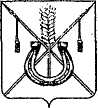 АДМИНИСТРАЦИЯ КОРЕНОВСКОГО ГОРОДСКОГО ПОСЕЛЕНИЯКОРЕНОВСКОГО РАЙОНАПОСТАНОВЛЕНИЕот 19.01.2018   		                                                  			  № 35г. Кореновск О внесении изменения в постановление администрацииКореновского городского поселения Кореновского районаот 29 марта 2017 года № 685 «О создании Общественнойкомиссии по осуществлению контроля и координацииреализации муниципальной программы «Формированиесовременной городской среды Кореновского городскогопоселения Кореновского района» (с изменениямиот 25 декабря 2017 года № 2310)В соответствии с решением Совета Кореновского городского поселения Кореновского района «Об утверждении Порядка организации и проведения голосования по отбору общественных территорий, подлежащих благоустройству в первоочередном порядке» от 27 декабря 2017 года №378, администрация Кореновского городского поселения Кореновского района                                                    п о с т а н о в л я е т:1. Внести в постановление администрации Кореновского городского поселения Кореновского района от 29 марта 2017 года № 685 «О создании Общественной комиссии по осуществлению контроля и координации реализации муниципальной программы «Формирование современной городской среды Кореновского городского поселения Кореновского района»                  (с изменениями от 25 декабря 2017 года № 2310) следующее изменение:1.1. Приложение № 2 к постановлению изложить в новой редакции (прилагается).2. Общему отделу администрации Кореновского городского                     поселения Кореновского района (Устинова) обеспечить размещение настоящего постановления на официальном сайте администрации Кореновского городского поселения Кореновского района в информационно-телекоммуникационной сети «Интернет». 3. Постановление вступает в силу со дня его подписания.ГлаваКореновского городского поселенияКореновского района 							               Е.Н. ПергунПРИЛОЖЕНИЕ к постановлению администрацииКореновского городского поселенияКореновского районаот 19.01.2018 № 35«ПРИЛОЖЕНИЕ № 2УТВЕРЖДЕНОпостановлением администрацииКореновского городского поселенияКореновского районаот 29.03.2017 № 685ПОЛОЖЕНИЕоб Общественной комиссии по осуществлению контроля и координации реализации муниципальной программы «Формирование современной городской среды Кореновского городского поселения Кореновского района»1. Положение об Общественной комиссии по осуществлению контроля и координации реализации муниципальной программы «Формирование современной городской среды Кореновского городского поселения Кореновского района» (далее- Положение) определяет цель создания, задачи, компетенцию и порядок деятельности Общественной комиссии поосуществлению контроля и координации реализации муниципальной программы «Формирование современной городской среды Кореновского городского поселения Кореновского района» (далее- Общественной комиссии).2. В своей деятельности Общественная комиссия руководствуется Конституцией Российской Федерации, федеральными законами и иными нормативными правовыми актами Российской Федерации, законами и иными нормативными правовыми актами Краснодарского края, Уставом Кореновского городского поселения Кореновского района, иными муниципальнымиправовыми актами и настоящим Положением.3. Общественная комиссия создана с целью осуществлению контроля и координации реализации муниципальной программы «Формирование современной городской среды Кореновского городского поселения Кореновского района».4. Состав Общественной комиссии утверждается муниципальным правовым актом администрации Кореновского городского поселения.5. Состав Общественной комиссии формируется из представителей администрации Кореновского городского поселения Кореновского района, депутатов Совета Кореновского городского поселения Кореновского района, представителей политических партий и движений, общественных организаций, иных лиц.6. В компетенцию Общественной комиссии входит:6.1. Рассмотрение и оценка предложений заинтересованных лиц о включении дворовой территории в муниципальную программу на предмет соответствия предложения и прилагаемых к нему документов установленным требованиям, в том числе к составу и оформлению;6.2. Рассмотрение и оценка предложений граждан и организаций о включении общественной территории в муниципальную программу на предмет соответствия предложения установленным требованиям;6.3. Рассмотрение и утверждение дизайн-проекта дворовой территории, подлежащей благоустройству в рамках муниципальной программы;6.4. Рассмотрение и утверждение дизайн-проекта благоустройства наиболее посещаемой территории общего пользования;6.5. Проведение оценки предложений (замечаний) участников общественных обсуждений к проекту муниципальной программы;6.6. Контроль и координация реализации утвержденной муниципальной программы «Формирование современной городской среды Кореновского городского поселения Кореновского района»;6.7. Формирование отдельного перечня предложений по благоустройству дворовых территорий, соответствующих установленным требованиям, для их первоочередного включения в муниципальную программу благоустройства на 2018 - 2022 годы.6.8. Организация проведения общественного обсуждения по отбору общественных территорий на территории Кореновского городского поселения Кореновского района.6.8.1. Проверка соответствия предоставленных заявителем предложений требованиям, установленным Порядком организации и проведения голосования по отбору общественных территорий, подлежащих благоустройству в первоочередном перечне.6.8.2. Рассмотрение и оценка предложений граждан и организаций по включению общественных территорий в перечень общественных территорий, отобранных для проведения рейтингового голосования. Рассмотрение предложений о включении в перечень общественных территорий в несколько этапов:1) принятие решения о включении предложения в предварительный перечень общественных территорий, а также присвоение ему порядкового номера участника;2) передача предварительного перечня общественных территорий в уполномоченный орган для определения возможности предлагаемого благоустройства общественной территории;3) получение от уполномоченного органа предварительного перечня общественных территорий;4) формирование проекта перечня для его официального опубликования.  6.9. Организация голосования по отбору общественных территорий на территории Кореновского городского поселения Кореновского района.6.9.1. Определение, путем жеребьевки, очередности включения в опросный лист общественных территорий.6.9.2. Изготовление опросных листов.6.9.3. Рассмотрение обращения граждан по вопросам, связанным с проведением голосования.6.9.4. Утверждение формы и содержания опросного лица. 6.9.5. Создание и утверждение состава территориальной комиссии для каждого избирательного участка, назначение ее председателя и секретаря, определение порядка ее деятельности.6.10. Подведение итогов голосования по отбору общественных территорий на территории Кореновского городского поселения Кореновского района.6.10.1. Подсчет голосов участников голосования в течение пяти рабочих дней, после дня проведения голосования. 6.10.2. Оформление протокола заседания общественной комиссии по результатам голосования. При оформлении протокола заседания общественной комиссии руководствоваться требованиями «Порядка организации и проведения голосования по отбору общественных территорий, подлежащих благоустройству в первоочередном порядке» утвержденным решением Совета Кореновского городского поселения Кореновского района от 27 декабря                  2017 года №378.6.10.3 Составление итогового протокола на основании данных протокола общественной комиссии.7. Руководство деятельностью Общественной комиссии осуществляетпредседатель, а в его отсутствие - заместитель председателя Общественнойкомиссии.8. Председатель Комиссии:8.1. Обеспечивает выполнение полномочий и реализацию прав Общественной комиссии;8.2. Руководит деятельностью Общественной комиссии;8.3. Организует и координирует работу Общественной комиссии;8.4. Осуществляет общий контроль за реализацией принятых Общественной комиссии решений и предложений.9. Секретарь Общественной комиссии:9.1. Регистрирует входящие документы в Комиссию;9.2. Оповещает членов Общественной комиссии о времени и местепроведения заседаний;9.3. Осуществляет делопроизводство в Общественной комиссии;9.4. Ведет, оформляет протоколы заседаний Общественной комиссии.10.Заседания Общественной комиссии проводятся по мере необходимости.11.Члены Общественной комиссии должны присутствовать на заседаниях лично. В случае невозможности присутствия члена Общественной комиссии на заседании по уважительным причинам он уведомляет об этом секретаря Общественной комиссии.12. Заседание Общественной комиссии считаются правомочным, если на нем присутствуют не менее половины её членов.13. Решение Общественной комиссией принимается открытым голосованием простым большинством голосов от числа присутствующих членов комиссии. Каждый член Общественной комиссии обладает правом одного голоса. При равенстве голосов голос председательствующего на комиссии является решающим.14. Решения Общественной комиссии оформляются протоколом, подписываемым председательствующим на комиссии, секретарем и всеми членами Общественной комиссии.15. При обсуждении (анализе) поступивших предложений (замечаний) может вестись видеозапись.В протоколе указываются:1) содержание предложения (замечания);2) реквизиты участника общественного обсуждения;3) дата поступления предложения (замечания);4) результат рассмотрения (принято/отклонено) указанного предложения (замечания);5) в случае непринятия предложения (замечания), обоснование причины.16. Протокол, изготовленный в полном объеме, размещается на официальном сайте администрации Кореновского городского поселения не позднее 2 рабочих дней после проведения заседания.Видеозапись (в случае ее ведения) общественного обсуждения подлежит размещению на официальном сайте администрации Кореновского городского поселения в течение 14 дней после проведения общественного обсуждения.17. Организационное, финансовое и техническое обеспечение деятельности Общественной комиссии осуществляется администрацией Кореновского городского поселения Кореновского района.                                  »Начальник отдела жилищно-коммунального хозяйства, благоустройства и транспорта администрации Кореновского городского поселения				                                            Т.В. Шамрай 